Участие на международной конференции «Менять мышление в системах управления с новыми стандартами ISO 9001, ISO 14001, ISO 22000, ISO 31000, ISO 37001, ISO 45001 и ISO 50001»Преподаватель кафедры «Пищевая инженерия» Токтогулова Айзада Кубанычбековна, 10,11-августа приняла участие на международной конференции  «Менять мышление в системах управления с новыми стандартами ISO 9001, ISO 14001, ISO 22000, ISO 31000, ISO 37001, ISO 45001 и ISO 50001» где участвовали более 3000 человек с разных точек мира. Конференция организована Международной тренинговой компанией CERT Academy совместно с Агентством по международному сотрудничеству США (USAID). По итогам конференции участникам были вручены именные сертификаты.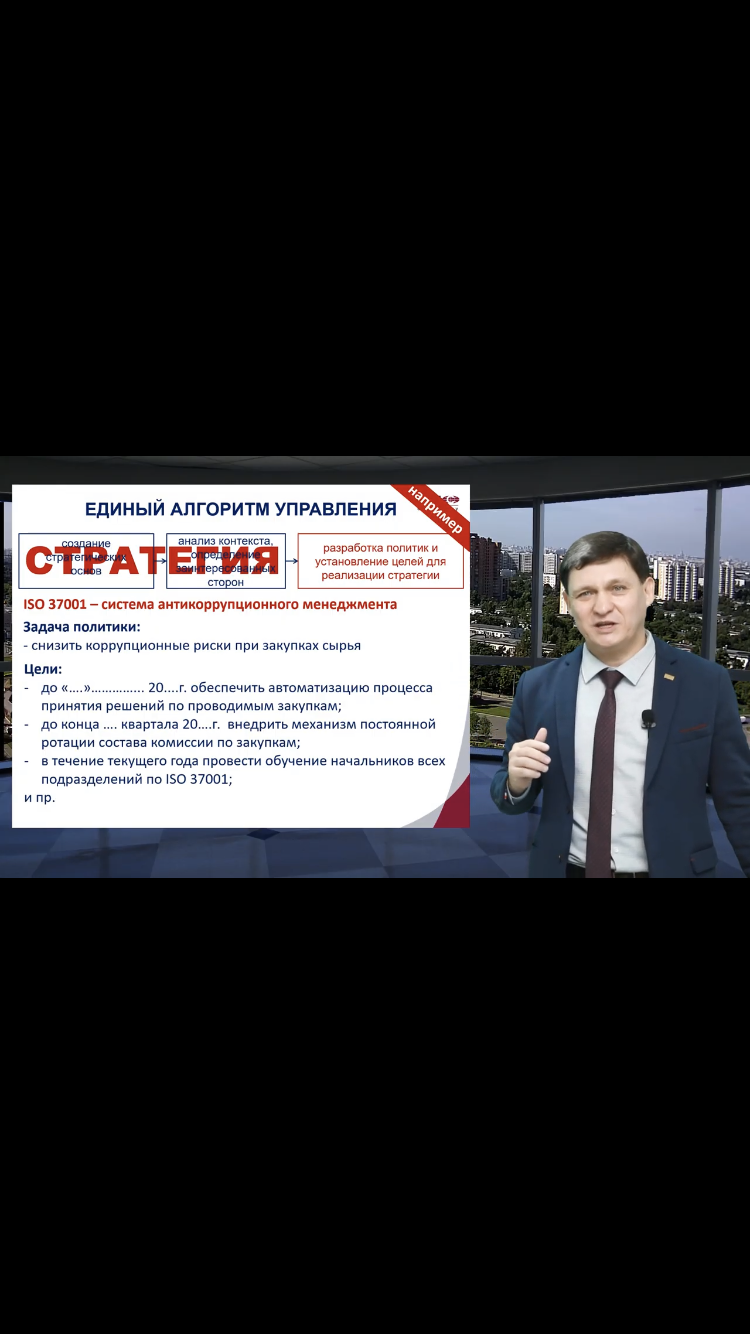 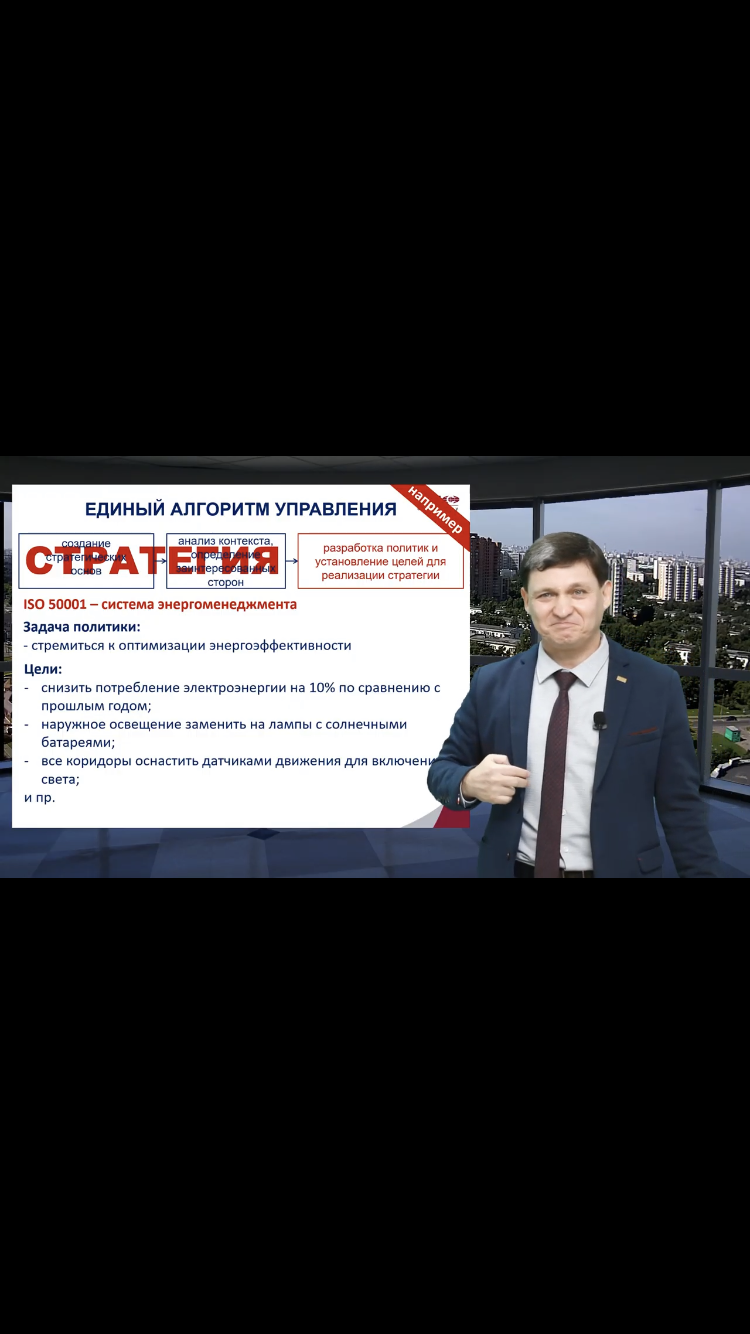 Отрывки из прямой трансляции.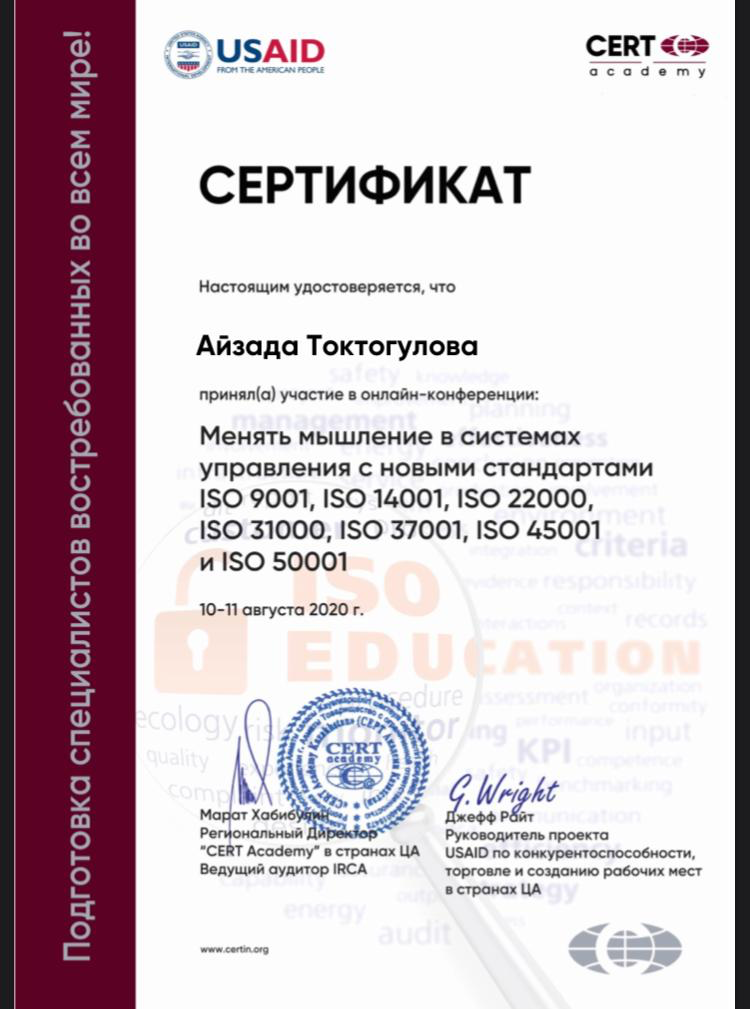 